Konusu:………… İl Gıda Tarım ve Hayvancılık Müdürlüğü 4/A ve 4/B li Targel personeline arazi tazminatı, geçici görev yolluğu,seyyar görev tazminatı ödenip ödenmeyeceği hakkında, ………… İl Gıda Tarım ve Hayvancılık Müdürlüğü 4/A ve 4/B li Targel personeline arazi tazminatı, geçici görev yolluğu,seyyar görev tazminatı ödenip ödenmeyeceği hakkında, İlgili Mevzuat:6245 SAYILI HARCIRAH KANUNU :Tarifler :Madde 3 - (Değişik: 11.12.1981 - 2562/1 md.)Bu Kanunda geçen;a) Harcırah: Bu Kanuna göre ödenmesi gereken yol masrafı, gündelik, aile masrafı veyer değiştirme masrafından birini, birkaçını veya tamamını;b) Kurum: 1 nci maddede sayılan daire, idare, banka, teşekkül ve müesseseleri;c) Memur: Personel kanunları hükümlerine göre aylık alan kimseleri (Yardımcıhizmetler sınıfına dahil personel hariç);….Harcırah verilecek kimselerMadde 4 - (Değişik: 11.12.1981 - 2562/2 md.)Bu Kanunda belirtilen hallerde:1. Bu Kanun kapsamına giren kurumlarda çalışan memur ve hizmetliler ile ailefertlerine ve aynı kurumlarda fahri olarak çalışanlara;2. Memur veya hizmetli olmamakla beraber kurumlarca geçici bir vazife ilegörevlendirilenlere;…….harcırah verilir.Muvakkat vazife harcırahı (Yol masrafı ve yevmiye)Madde 14 - Aşağıda gösterilen memur ve hizmetlilere muvakkat vazife harcırahıolarak yol masrafı ile yevmiye verilir ve hamal (Cins ve adedi beyannamede gösterilmek suretiyle) bagaj ve ikametgâh veya vazife mahalli ile istasyon, iskele veya durak arasındaki nakil vasıtası masrafları da ayrıca tediye olunur:1. Birinci maddede yazılı kurumlara ait bir vazifenin ifası maksadiyle muvakkaten yurtiçinde veya dışında başka bir yere gönderilenlere;…Seyyar olarak vazife gören memur ve hizmetlilerMadde 49 - (Değişik: 11.12.1981 - 2562/23 md.)Asli görevleri gereği memuriyet mahalli dışında ve belirli bir görev bölgesi (Merkezveya il kuruluşuna dahil birimlerde il sınırı, bölge şeklinde çalışan birimlerde bölge sınırı) içinde fiilen gezici olarak görev yapan memur ve hizmetlilere gündelik ve (Aşağıda unvanları sayılanlar hariç) yol masrafı ödenmez.(Değişik: 14.1.1988 - KHK 311/16 md.) Bunlardan, Maliye ve Gümrük Bakanlığıncagörev unvanları ile iş ve çalışma özellikleri uygun görülenlere; bu Bakanlıkça vize edilen cetvellere dayanılarak fiilen gezici görev yaptıkları günler için almakta oldukları aylık/kadro derecelerine göre müstehak oldukları yurtiçi gündeliklerinin üçte biri günlük tazminat olarak verilir.2006/10344 SAYILI DEVLET MEMURLARINA ÖDENECEK ZAM VE TAZMİNATLARA İLİŞKİN KARAR(E)TEKNİK HİZMETLERKadroları teknik hizmetler sınıfında bulunan 	 Tazminat E k T a z m i n a t O r a n ı (%) ve fiilen görev yapanlardan : Oranı (%) 1.Bölge 2.Bölge 3.Bölge 4.Bölge 5.Bölge 6.Bölge 7.Bölge……..…….6- Teknik Hizmetler Sınıfına ait kadrolarda bulunan personelden; büro, atölye, ısı santralı, laboratuar, tesis (sosyal tesisler dahil), işletme, fabrika ve hizmet binaları dışında olmak şartıyla arazi, şantiye, inşaat, baraj, park, bahçe, maden, açık alanlarda kurulu tarım ve hayvancılık uygulama birimleri ve yol gibi açık çalışma mahallerinde fiilen çalışanlara (belirtilen mahallerde yapılan kontrollük hizmetleri dahil), çalışılan her gün için aşağıda gösterilen oranlarda ayrıca özel hizmet tazminatı ödenir. Faal durumdaki hizmet binalarının tadilat, bakım ve onarımı işleri açık çalışma mahalli kapsamında değerlendirilmez.			a) 1/a, b ve c sıralarında sayılanlara .............. :	 3,0			b) 1/d sırası ile 2 nci sırada sayılanlara ..........:	 2,0			c) 3 ve 4 üncü sıralarda sayılanlara ................:	1,2	Bu ek özel hizmet tazminatının ödenmesinde ilgililerin kadroları esas alınır. Tazminatın kimlere ödeneceği; iş programları ve çalışma mahallerinin özellikleri dikkate alınarak, üçer aylık dönemler itibarıyla ilgili birim amirlerince belirlenir. Ödemeler görevin filen yerine getirilmesinden sonra üçer aylık dönem sonlarında yapılır.	Ancak, bu şekilde ödenecek ek özel hizmet tazminat toplamı üçer aylık dönemler itibarıyla,			a) 1/a, b ve c sıralarında sayılanlara ............... :	60			b) 1/d sırası ile 2 nci sırada sayılanlara ...........:	 40			c) 3 ve 4 üncü sıralarda sayılanlara .................:	24oranlarını aşamaz.Zam ve Tazminatlara İlişkin 160 Seri Nolu Devlet Memurları Kanunu Genel Tebliği  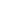 - II sayılı Cetvelin (E) Teknik Hizmetler Bölümünün 6 ncı sırasında, Teknik Hizmetler Sınıfına ait kadrolarda bulunan personelden; büro, atölye, ısı santralı, laboratuar, tesis (sosyal tesisler dahil), işletme, fabrika ve hizmet binaları dışında olmak şartıyla arazi, şantiye, inşaat, baraj, park, bahçe, maden, açık alanlarda kurulu tarım ve hayvancılık uygulama birimleri ve yol gibi açık çalışma mahallerinde fiilen çalışanlara (belirtilen mahallerde yapılan kontrollük hizmetleri dahil), çalışılan her gün için %3, %2 ve %1,2 oranlarında ek özel hizmet tazminatı ödeneceği; bu şekilde ödenecek ek özel hizmet tazminatı toplamının üçer aylık dönemler itibarıyla %60, %40 ve %24 oranlarını aşamayacağı, bu ilave tazminatın kimlere ödeneceğinin ise iş programları ve çalışma mahallerinin özellikleri dikkate alınarak, üçer aylık dönemler halinde, ilgili birim amirlerince belirleneceği ve ödemelerin görevin fiilen yerine getirilmesinden sonra üçer aylık dönem sonlarında yapılacağı hükme bağlanmıştır.Buna göre, kadroları Teknik Hizmetler Bölümünün l ila 4 üncü sırasında sayılanlara, söz konusu ek özel hizmet tazminatının ödenebilmesi için;a) Bu personelin büro, atölye, ısı santralı, laboratuar, tesis (sosyal tesisler dahil), işletme, fabrika ve hizmet binaları gibi “kapalı mahaller” dışında arazi, park, bahçe, şantiye, inşaat, maden, açık alanlarda kurulu tarım ve hayvancılık uygulama birimleri, yol, tünel, demiryolu, büyük içme suyu, köprü, kıyı yapıları, baraj v.b. açık çalışma mahallerinde görevlendirilmiş ve bu mahallerde fiilen çalışmış olmaları,b) Söz konusu görevlendirmelere ilişkin olarak ilgili birim amirlerince belirlenen görev ve isimleri ihtiva eden listelerin ibrazı,yeterli olacaktır. …Bu ödeme ilgililerin kadroları esas alınarak görevin fiilen yerine getirilmesinden sonra üçer aylık dönem sonlarında yapılacaktır. Söz konusu listeler programlanmış ve önceden bilinebilen işler dikkate alınarak hazırlanacak, muhtemel işler söz konusu listelerde yer almayacaktır.657 SAYILI DEVLET MEMURLARI KANUNU :İstihdam şekilleri: Madde 4 – (Değişik:30/5/1974 - KHK-12; Değiştirilerek kabul: 15/5/1975 - 1897/1 md.) Kamu hizmetleri; memurlar, sözleşmeli personel, geçici personel ve işçiler eliyle gördürülür. A) Memur: Mevcut kuruluş biçimine bakılmaksızın, Devlet ve diğer kamu tüzel kişiliklerince genel idare esaslarına göre yürütülen asli ve sürekli kamu hizmetlerini ifa ile görevlendirilenler, bu Kanunun uygulanmasında memur sayılır. B) Sözleşmeli personel:  Kalkınma planı, yıllık program ve iş programlarında yer alan önemli projelerin hazırlanması, gerçekleştirilmesi, işletilmesi ve işlerliği için şart olan, zaruri ve istisnai hallere münhasır olmak üzere özel bir meslek bilgisine ve ihtisasına ihtiyaç gösteren geçici işlerde, Bakanlar Kurulunca belirlenen esas ve usuller çerçevesinde kurumun teklifi ve Devlet Personel Başkanlığının görüşü üzerine Maliye Bakanlığınca vizelenen pozisyonlarda, mali yılla sınırlı olarak sözleşme ile çalıştırılmasına karar verilen ve işçi sayılmayan kamu hizmeti görevlileridir. SÖZLEŞMELİ PERSONEL ÇALIŞTIRILMASINA İLİŞKİN ESASLARMadde 1- (Değişik:22/11/2010-2010/1169)Bu Esaslar, 14/7/1965 tarihli ve 657 sayılı Devlet Memurları Kanununun 4 üncü maddesinin (B) fıkrası hükmü uyarınca kamu idare, kurum ve kuruluşlarında mali yılla sınırlı olarak sözleşme ile çalıştırılan ve işçi sayılmayan kamu hizmeti görevlileri hakkında uygulanır.…Madde 3- (Ek:22/11/2010-2010/1169) Sözleşmeli personelin ücreti; pozisyon unvanı, bu unvana ilişkin eğitim düzeyi, kurumunda aynı pozisyon unvanında geçen hizmet süresi dikkate alınarak tespit edilir.….Ek: 3/8/2005-2005/9245) Sözleşme ile çalıştırılacak personele sözleşme ücreti dışında herhangi bir ad altında ödeme yapılamaz ve sözleşmelere bu yolda hüküm konulamaz.Madde 4- Personel, sözleşmelerinde belirtilen görev dışında çalıştırılamaz.Görev yeri dışına geçici olarak gönderilenlerin gündelik ve yol giderleri, 6245 sayılı Harcırah Kanunu hükümlerinde saptanan süreyi ve 1 inci derece Devlet memurlarına ödenen harcırah miktarını aşmamak üzere sözleşmelerde belirtilir. (Ek: 24/4/2007-2007/12061) Sözleşmeli personele geçici görev yolluğu dışında harcırah ödenemez.6245 SAYILI HARCIRAH KANUNU :Tarifler :Madde 3 - (Değişik: 11.12.1981 - 2562/1 md.)Bu Kanunda geçen;a) Harcırah: Bu Kanuna göre ödenmesi gereken yol masrafı, gündelik, aile masrafı veyer değiştirme masrafından birini, birkaçını veya tamamını;b) Kurum: 1 nci maddede sayılan daire, idare, banka, teşekkül ve müesseseleri;c) Memur: Personel kanunları hükümlerine göre aylık alan kimseleri (Yardımcıhizmetler sınıfına dahil personel hariç);….Harcırah verilecek kimselerMadde 4 - (Değişik: 11.12.1981 - 2562/2 md.)Bu Kanunda belirtilen hallerde:1. Bu Kanun kapsamına giren kurumlarda çalışan memur ve hizmetliler ile ailefertlerine ve aynı kurumlarda fahri olarak çalışanlara;2. Memur veya hizmetli olmamakla beraber kurumlarca geçici bir vazife ilegörevlendirilenlere;…….harcırah verilir.Muvakkat vazife harcırahı (Yol masrafı ve yevmiye)Madde 14 - Aşağıda gösterilen memur ve hizmetlilere muvakkat vazife harcırahıolarak yol masrafı ile yevmiye verilir ve hamal (Cins ve adedi beyannamede gösterilmek suretiyle) bagaj ve ikametgâh veya vazife mahalli ile istasyon, iskele veya durak arasındaki nakil vasıtası masrafları da ayrıca tediye olunur:1. Birinci maddede yazılı kurumlara ait bir vazifenin ifası maksadiyle muvakkaten yurtiçinde veya dışında başka bir yere gönderilenlere;…Seyyar olarak vazife gören memur ve hizmetlilerMadde 49 - (Değişik: 11.12.1981 - 2562/23 md.)Asli görevleri gereği memuriyet mahalli dışında ve belirli bir görev bölgesi (Merkezveya il kuruluşuna dahil birimlerde il sınırı, bölge şeklinde çalışan birimlerde bölge sınırı) içinde fiilen gezici olarak görev yapan memur ve hizmetlilere gündelik ve (Aşağıda unvanları sayılanlar hariç) yol masrafı ödenmez.(Değişik: 14.1.1988 - KHK 311/16 md.) Bunlardan, Maliye ve Gümrük Bakanlığıncagörev unvanları ile iş ve çalışma özellikleri uygun görülenlere; bu Bakanlıkça vize edilen cetvellere dayanılarak fiilen gezici görev yaptıkları günler için almakta oldukları aylık/kadro derecelerine göre müstehak oldukları yurtiçi gündeliklerinin üçte biri günlük tazminat olarak verilir.2006/10344 SAYILI DEVLET MEMURLARINA ÖDENECEK ZAM VE TAZMİNATLARA İLİŞKİN KARAR(E)TEKNİK HİZMETLERKadroları teknik hizmetler sınıfında bulunan 	 Tazminat E k T a z m i n a t O r a n ı (%) ve fiilen görev yapanlardan : Oranı (%) 1.Bölge 2.Bölge 3.Bölge 4.Bölge 5.Bölge 6.Bölge 7.Bölge……..…….6- Teknik Hizmetler Sınıfına ait kadrolarda bulunan personelden; büro, atölye, ısı santralı, laboratuar, tesis (sosyal tesisler dahil), işletme, fabrika ve hizmet binaları dışında olmak şartıyla arazi, şantiye, inşaat, baraj, park, bahçe, maden, açık alanlarda kurulu tarım ve hayvancılık uygulama birimleri ve yol gibi açık çalışma mahallerinde fiilen çalışanlara (belirtilen mahallerde yapılan kontrollük hizmetleri dahil), çalışılan her gün için aşağıda gösterilen oranlarda ayrıca özel hizmet tazminatı ödenir. Faal durumdaki hizmet binalarının tadilat, bakım ve onarımı işleri açık çalışma mahalli kapsamında değerlendirilmez.			a) 1/a, b ve c sıralarında sayılanlara .............. :	 3,0			b) 1/d sırası ile 2 nci sırada sayılanlara ..........:	 2,0			c) 3 ve 4 üncü sıralarda sayılanlara ................:	1,2	Bu ek özel hizmet tazminatının ödenmesinde ilgililerin kadroları esas alınır. Tazminatın kimlere ödeneceği; iş programları ve çalışma mahallerinin özellikleri dikkate alınarak, üçer aylık dönemler itibarıyla ilgili birim amirlerince belirlenir. Ödemeler görevin filen yerine getirilmesinden sonra üçer aylık dönem sonlarında yapılır.	Ancak, bu şekilde ödenecek ek özel hizmet tazminat toplamı üçer aylık dönemler itibarıyla,			a) 1/a, b ve c sıralarında sayılanlara ............... :	60			b) 1/d sırası ile 2 nci sırada sayılanlara ...........:	 40			c) 3 ve 4 üncü sıralarda sayılanlara .................:	24oranlarını aşamaz.Zam ve Tazminatlara İlişkin 160 Seri Nolu Devlet Memurları Kanunu Genel Tebliği  - II sayılı Cetvelin (E) Teknik Hizmetler Bölümünün 6 ncı sırasında, Teknik Hizmetler Sınıfına ait kadrolarda bulunan personelden; büro, atölye, ısı santralı, laboratuar, tesis (sosyal tesisler dahil), işletme, fabrika ve hizmet binaları dışında olmak şartıyla arazi, şantiye, inşaat, baraj, park, bahçe, maden, açık alanlarda kurulu tarım ve hayvancılık uygulama birimleri ve yol gibi açık çalışma mahallerinde fiilen çalışanlara (belirtilen mahallerde yapılan kontrollük hizmetleri dahil), çalışılan her gün için %3, %2 ve %1,2 oranlarında ek özel hizmet tazminatı ödeneceği; bu şekilde ödenecek ek özel hizmet tazminatı toplamının üçer aylık dönemler itibarıyla %60, %40 ve %24 oranlarını aşamayacağı, bu ilave tazminatın kimlere ödeneceğinin ise iş programları ve çalışma mahallerinin özellikleri dikkate alınarak, üçer aylık dönemler halinde, ilgili birim amirlerince belirleneceği ve ödemelerin görevin fiilen yerine getirilmesinden sonra üçer aylık dönem sonlarında yapılacağı hükme bağlanmıştır.Buna göre, kadroları Teknik Hizmetler Bölümünün l ila 4 üncü sırasında sayılanlara, söz konusu ek özel hizmet tazminatının ödenebilmesi için;a) Bu personelin büro, atölye, ısı santralı, laboratuar, tesis (sosyal tesisler dahil), işletme, fabrika ve hizmet binaları gibi “kapalı mahaller” dışında arazi, park, bahçe, şantiye, inşaat, maden, açık alanlarda kurulu tarım ve hayvancılık uygulama birimleri, yol, tünel, demiryolu, büyük içme suyu, köprü, kıyı yapıları, baraj v.b. açık çalışma mahallerinde görevlendirilmiş ve bu mahallerde fiilen çalışmış olmaları,b) Söz konusu görevlendirmelere ilişkin olarak ilgili birim amirlerince belirlenen görev ve isimleri ihtiva eden listelerin ibrazı,yeterli olacaktır. …Bu ödeme ilgililerin kadroları esas alınarak görevin fiilen yerine getirilmesinden sonra üçer aylık dönem sonlarında yapılacaktır. Söz konusu listeler programlanmış ve önceden bilinebilen işler dikkate alınarak hazırlanacak, muhtemel işler söz konusu listelerde yer almayacaktır.657 SAYILI DEVLET MEMURLARI KANUNU :İstihdam şekilleri: Madde 4 – (Değişik:30/5/1974 - KHK-12; Değiştirilerek kabul: 15/5/1975 - 1897/1 md.) Kamu hizmetleri; memurlar, sözleşmeli personel, geçici personel ve işçiler eliyle gördürülür. A) Memur: Mevcut kuruluş biçimine bakılmaksızın, Devlet ve diğer kamu tüzel kişiliklerince genel idare esaslarına göre yürütülen asli ve sürekli kamu hizmetlerini ifa ile görevlendirilenler, bu Kanunun uygulanmasında memur sayılır. B) Sözleşmeli personel:  Kalkınma planı, yıllık program ve iş programlarında yer alan önemli projelerin hazırlanması, gerçekleştirilmesi, işletilmesi ve işlerliği için şart olan, zaruri ve istisnai hallere münhasır olmak üzere özel bir meslek bilgisine ve ihtisasına ihtiyaç gösteren geçici işlerde, Bakanlar Kurulunca belirlenen esas ve usuller çerçevesinde kurumun teklifi ve Devlet Personel Başkanlığının görüşü üzerine Maliye Bakanlığınca vizelenen pozisyonlarda, mali yılla sınırlı olarak sözleşme ile çalıştırılmasına karar verilen ve işçi sayılmayan kamu hizmeti görevlileridir. SÖZLEŞMELİ PERSONEL ÇALIŞTIRILMASINA İLİŞKİN ESASLARMadde 1- (Değişik:22/11/2010-2010/1169)Bu Esaslar, 14/7/1965 tarihli ve 657 sayılı Devlet Memurları Kanununun 4 üncü maddesinin (B) fıkrası hükmü uyarınca kamu idare, kurum ve kuruluşlarında mali yılla sınırlı olarak sözleşme ile çalıştırılan ve işçi sayılmayan kamu hizmeti görevlileri hakkında uygulanır.…Madde 3- (Ek:22/11/2010-2010/1169) Sözleşmeli personelin ücreti; pozisyon unvanı, bu unvana ilişkin eğitim düzeyi, kurumunda aynı pozisyon unvanında geçen hizmet süresi dikkate alınarak tespit edilir.….Ek: 3/8/2005-2005/9245) Sözleşme ile çalıştırılacak personele sözleşme ücreti dışında herhangi bir ad altında ödeme yapılamaz ve sözleşmelere bu yolda hüküm konulamaz.Madde 4- Personel, sözleşmelerinde belirtilen görev dışında çalıştırılamaz.Görev yeri dışına geçici olarak gönderilenlerin gündelik ve yol giderleri, 6245 sayılı Harcırah Kanunu hükümlerinde saptanan süreyi ve 1 inci derece Devlet memurlarına ödenen harcırah miktarını aşmamak üzere sözleşmelerde belirtilir. (Ek: 24/4/2007-2007/12061) Sözleşmeli personele geçici görev yolluğu dışında harcırah ödenemez.Değerlendirme:	Yukarıdaki mevzuat hükümlerinden anlaşıldığı üzere;4/A kapsamında Memur olan Tar-gel personeli;657 sayılı Kanunun 4/A kapsamında memur olanlara mevzuattaki şartlar uygun olduğu taktirde arazi tazminatı, geçici görev yolluğu ve seyyar görev tazminatı (Maliye Bakanlığınca ve Bakanlığımızca vizeli 2012 yılı seyyar görev tazminatı cetvellerinde belirtilen adam/gün sayısı ve unvanlara uygun olmak kaydıyla) ödenebilmektedir. Ayrıca 657 sayılı Kanun ve diğer mevzuatlarda 4/A lı memur kadrosundaki Tar-gel personeline özel bir istisna bulunmamaktadır. 4/B kapsamında Sözleşmeli Personel olan Tar-gel personeli;Sözleşmeli personele çalışma usul ve esaslarında belirtildiği üzere sözleşme ücreti dışında herhangi bir ad altında ödeme yapılamamakta; ancak görev yeri dışına geçici olarak gönderilenlere geçici görev yolluğu ödenebilmektedir. Seyyar görev tazminatı; asli görevleri gereği memuriyet mahalli dışında ve belirli bir görev bölgesi içinde fiilen gezici olarak görev yapan memur ve hizmetlilere ödenmekte olup; ayrıca Harcırah Kanununun 49. maddesi gereği seyyar görev tazminatı Maliye Bakanlığınca vize edilen cetveller dâhilinde ödenmektedir. 2012 yılı vizeli cetvellerde Bakanlığımız sözleşmeli personelleri yer almamaktadır. İlgili kanun gereği vizeli cetveller haricinde ödeme yapılmasının mümkün olmadığı düşünülmektedir. Arazi tazminatı; teknik hizmetler sınıfında bulunan ve fiilen arazide çalışan devlet memurlarına ödenmekte olup; sözleşmeli personele ise sözleşme ücreti dışında herhangi bir ad altında ödeme yapılamadığından (geçici görev yolluğu hariç) arazi tazminatı ödenmesinin mümkün olmadığı düşünülmektedir.	Yukarıdaki mevzuat hükümlerinden anlaşıldığı üzere;4/A kapsamında Memur olan Tar-gel personeli;657 sayılı Kanunun 4/A kapsamında memur olanlara mevzuattaki şartlar uygun olduğu taktirde arazi tazminatı, geçici görev yolluğu ve seyyar görev tazminatı (Maliye Bakanlığınca ve Bakanlığımızca vizeli 2012 yılı seyyar görev tazminatı cetvellerinde belirtilen adam/gün sayısı ve unvanlara uygun olmak kaydıyla) ödenebilmektedir. Ayrıca 657 sayılı Kanun ve diğer mevzuatlarda 4/A lı memur kadrosundaki Tar-gel personeline özel bir istisna bulunmamaktadır. 4/B kapsamında Sözleşmeli Personel olan Tar-gel personeli;Sözleşmeli personele çalışma usul ve esaslarında belirtildiği üzere sözleşme ücreti dışında herhangi bir ad altında ödeme yapılamamakta; ancak görev yeri dışına geçici olarak gönderilenlere geçici görev yolluğu ödenebilmektedir. Seyyar görev tazminatı; asli görevleri gereği memuriyet mahalli dışında ve belirli bir görev bölgesi içinde fiilen gezici olarak görev yapan memur ve hizmetlilere ödenmekte olup; ayrıca Harcırah Kanununun 49. maddesi gereği seyyar görev tazminatı Maliye Bakanlığınca vize edilen cetveller dâhilinde ödenmektedir. 2012 yılı vizeli cetvellerde Bakanlığımız sözleşmeli personelleri yer almamaktadır. İlgili kanun gereği vizeli cetveller haricinde ödeme yapılmasının mümkün olmadığı düşünülmektedir. Arazi tazminatı; teknik hizmetler sınıfında bulunan ve fiilen arazide çalışan devlet memurlarına ödenmekte olup; sözleşmeli personele ise sözleşme ücreti dışında herhangi bir ad altında ödeme yapılamadığından (geçici görev yolluğu hariç) arazi tazminatı ödenmesinin mümkün olmadığı düşünülmektedir.BirimiSGB- İç Kontrol Daire BaşkanlığıSGB- İç Kontrol Daire BaşkanlığıAdı ve SoyadıUnvanıİmzaTarih